Муниципальное казенное общеобразовательное учреждение «Нижне-Инховская средняя общеобразовательная школа»Утверждаю:                                  Согласовано:                                         Рассмотрено:Директор школы:                       Зам. директора по ВР:                         на заседании ШМО______М.А.Джамалудинова             ______Ибномахсудов М.          классных руководителейПриказ №1/41  от                                                                                     Протокол №1  от28.08.2018.01.09.2018.                                                                                Программа экологического воспитания школьниковВсе мы пассажиры одного корабля по имени Земля, — 
значит, пересесть из него просто некуда.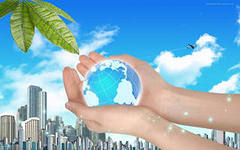 Антуан де Сент-Экзюпери Аналитическая запискаСоциально-политические и экономические проблемы современного общества привели школу к пересмотру ряда педагогических позиций, к переосмыслению некоторых сторон научно-теоретической и практической системы воспитания: не отказываясь от прежних достижений в этой области, мы вынуждены вносить изменения в воспитательный процесс. В Концепции общего экологического образования для устойчивого развития современное общее экологическое образование рассматривается как гуманитарно-естественнонаучное образование, направленное на формирование у учащихся основ экологической образованности – экологического мышления   и опыта экологически ориентированных рефлексивно-оценочных  и проектных действий, деятельностных средств вхождения в мир экологической культуры и общественных ценностей, самоопределения в них, оценки своих возможностей  по участию в решении экологических проблем, исполнения своих правовых и нравственных обязанностей  в области охраны окружающей среды, здоровья человека, нерасточительного потребления природных ресурсов.Стратегической направленностью общего экологического образования является социализация обучаемых , ориентация в системе нравственных категорий экологической этики, приобщение к познавательной культуре эколого-информационного общества, в котором информация становится новым экологическим фактором, освоение экосистемной познавательной модели, воспитание экологической ответственности, формирование готовности действовать и жить в быстро меняющихся условиях, накопление личного опыта применения полученных знаний и умений в реальных жизненных ситуациях в целях обеспечения экологической безопасности, здоровья, качества окружающей среды и экологического качества жизни. В соответствии с Концепцией развития школы центральное место в воспитательной системе занимает формирование у учащихся экологической культуры. В школе накопилась определенная система воспитания. Накоплен положительный опыт работы по экологическому воспитанию учащихся, совместной деятельности педагогов школы и родителей, сложилась система дополнительного образования на базе школы. Есть необходимость приведения накопительного, положительного опыта в стройную систему, которая позволит сделать процесс воспитания непрерывным, а значит и более эффективным.
       Предоставляя личностную и профессиональную свободу педагогу, Программа экологического воспитания школьников очерчивает основные направления и формы деятельности по формированию личности, обладающей экологической культурой и экологическим мышлением. 
Программа призвана объединить все воспитательные структуры школы, обеспечивающие развитие детей, предусмотрев методическое обеспечение ее выполнения, а также преемственность в воспитании учащихся. Цель программы  –  формирование у школьников целостного экологического мировоззрения и этических ценностей по отношению к природе через экологизацию образовательного процесса. В проекте Федерального государственного общеобразовательного стандарта общего образования  нового (второго) поколения  (ФГОС) вводится четкое различие двух фрагментов  единого фундаментального ядра содержания образования – предметного и метапредметного (деятельностного).  Предметное содержание может реализовываться через экологизацию содержания школьного образования.Экологизация образовательного процесса – переход от позиции стороннего наблюдателя к позиции непосредственного участника всех природных   процессов.Предполагаемые результаты  работы по программе:Образовательные: эмоционально-ценностное отношение к экологической среде школы и поселка;возрастание познавательного интереса учащихся к общим законам природы, человеческого бытия, стремление приобрести универсальное образование и обширные экологические знания, ориентированные на практику;активизации познавательной деятельности учащихся;вовлечение учащихся в практическую  деятельность; формирование в каждом ребенке творческой деятельности личности с развитым самосознанием;привлечение детей к социально-значимой деятельности, проектам, исследованиям.Педагогические: использование новых технологий образовательного процесса, способствующих формированию системных знаний, экологического мышления, решению проблемных экологических вопросов;повышение научного уровня экологического образования, слияние обучения и воспитания в единый процесс, профориентации и трудовому воспитанию;взаимодействие участников проекта служит формированию гуманизации образовательного процесса;Для достижения поставленной цели и результата,  ставятся следующие задачи:воспитание экологической культуры и экологического сознания школьников;активизация практической деятельности школьников экологической направленности;организация систематических контактов учащихся с окружающей природной средой, прежде всего за счет весенних и осенних экологических практикумов в предметах естественного цикла в основной и полной средней школе;формирование у школьников представления об активном и здоровом образе жизни;содействие нравственному, эстетическому и трудовому воспитанию школьников.усилить роль дополнительного экологического образования, научно-исследовательской деятельности учащихся в окружающей среде;вовлечение всех групп учащихся в проектную деятельность, направленную на решение экологических проблем местного социумаДля реализации необходимо научно-методическое и организационно- управленческое сопровождение обеспечивающие и предполагающие следующие направления:изменение планов учебно-воспитательной работы в направлении усиления экологического компонента (педагогические советы, производственные совещания, методические объединения и т.д.);введение основ экологического образования;совершенствование и апробация новых педагогических методик и программ экологической направленности;организовать курс лекций для учащихся, учителей и родителей по экологической этике и глобальным проблемам окружающей среды;осуществить отбор и подготовку одаренных школьников для участия в олимпиадах, конкурсах; разработать программы внеурочной и внешкольной деятельности учащихся (экологические тропы, экскурсии, школьные олимпиады, ролевые игры, эколого-краеведческая работа).Структура и содержание программы            Само содержание программы определено направлениями экологического образования и созданием системной эколого-образовательной среды школы через введение спецкурсов и уровней по экологии. Структура программы определена механизмом включения в школьные предметы отдельных разделов  по экологии, а также проведение интегрированных уроков: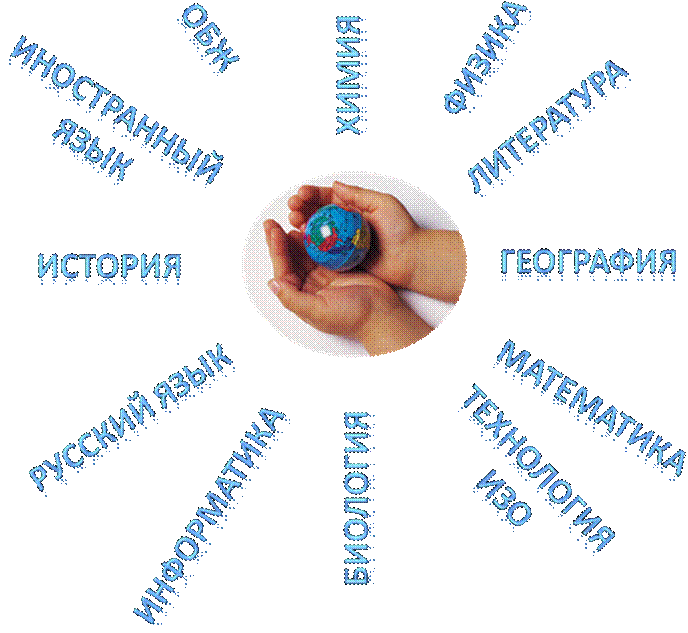 Система экологического воспитания и образования в школеРеализация предметного и метапредметного экологического содержания может осуществляться через разработку   модели экологического образования, построенной на основе преемственности усложняющихся модельных экологических ситуаций региона  с учетом ведущей деятельности и психических особенностей каждого возраста.                                     Подходы к  экологизации  образования:Естественнонаучный - обучение через знания по предметам: география, биология, химия, физика. Натуралистический - изучение природы в природе; в основе его стремление преодолеть отрыв от природы, дать не только знание, но и углубить понимание природы. Этический - пропагандирует нормы поведения, наносящие наименьший ущерб природе (экономия воды, вторичное использование ресурсов). Этнический - стремление использовать опыт этносов, для которых свойственно бесконфликтное сосуществование с природой (В Америке - обращение к культуре индейцев, в России - древних славян). Гуманистический - решение экологических проблем невозможно без мира во всем мире, соблюдения прав человека. Занятия по основам экологических знаний, реализуя системно - деятельностный и культурно-исторический подходы, должны строиться с   учетом основных принципов: Принципа междисциплинарности экологического знания, которое базируются на комплексном подходе к развитию человека, общества, природы. Педоцентрического принципа, который  предполагает  отбор наиболее актуальных знаний для учащихся разных типов образовательных учреждений, необходимых для индивидуального личностного развития каждого обучающегося, предоставление каждому ученику возможности удовлетворить свои познавательные интересы.Культурологического принципа, направленного на   воспитание ценностей в соответствии нормами и особенностями национальной культуры, с учётом традиций своего края. Краеведческого принципа, связанного с изучением культурно-исторического наследия малой Родины.  План занятия  по основам экологических знаний  должен содержать конкретизацию задач, ценностей, содержания, планируемых результатов, а также форм воспитания и социализации обучающихся с учетом  условий образовательного учреждения по формированию целостной образовательной среды и целостного пространства мировоззренческой направленности экологического образования и образования в интересах устойчивого развития,  интегрированного в урочную, внеурочную, внеклассную и внешкольную деятельность.  Виды деятельности школы по экологическому образованию и воспитаниюПри разработке занятий по основам экологических знаний следует познакомиться с: - Указами Президента Российской Федерации «О государственной стратегии Российской Федерации по охране окружающей среды и обеспечению устойчивого развития»(1996), «О концепции перехода Российской Федерации к устойчивому развитию» (1996); -   Экологической доктриной Российской Федерации (2002);-   Федеральным законом  «Об охране окружающей среды» (10.01.2002);-   Стратегией национальной безопасности Российской Федерации (2009); -    Концепцией общего экологического образования для устойчивого развития (2010);Планирование работы по экологизации  образовательного  процесса осуществляется ежегодно, в течение учебного года планы корректируются и изменяются по мере необходимости. III. Прогнозируемый результатРезультат экологического воспитания – воплощение модели выпускника МБОУ «Знаменская  средняя общеобразовательная школа»  Знаменского района  Тамбовской области , обладающего экологической культурой.Модель выпускника Участники Программы.Участниками Программы являются: Учащиеся 1-4 классов, которые изучают экологию в рамках факультатива «Мы и окружающий мир». Ученики начальной школы являются членами детской общественной организации «Зеленая планета», одним из направлением деятельности которой является экологическое направление. Руководит работой детской организации старшей вожатой .Учащиеся 5-11 классов, которые изучают экологию на классных часах, а также получают экологические знания при изучении других школьных предметов. Воспитательная система школы позволяет учащимся участвовать в экологических походах,  акциях, конкурсах, мероприятиях, организовывать и проводить экологические мероприятия в начальной школе. Родители учащихся приобщаются к экологической культуре на родительских собраниях, через школьную стенгазету , в рамках проведения совместных с родителями экологических акций.Учителя-предметники школы, которые получают необходимую информацию о проблемах экологического образования и воспитания, повышают свою экологическую культуру посредством семинаров, педсоветов, методических совещаний. Мероприятия по реализации Программы:Для осуществления поставленных задач разработан комплекс мероприятий, охватывающий практически все аспекты жизнедеятельности школы: научно-методический, учебно-воспитательный, документально-правовой, административно-хозяйственный, материально-технический. Ожидаемые конечные результаты Программы:        Повышение общей экологической культуры учащихся, учителей и родителей        Улучшение экологической ситуации вокруг школы и в  поселке.        Превращение школы в районный центр экологического просвещения и воспитания.Оценка результативности программыПоказателями результативности программы могут служить:         Количество и качество детских творческих, проектных и исследовательских работ         Участие школьников в экологических олимпиадах и конкурсах         Динамика участия школьников в экологических олимпиадах и конкурсах         Практическая включенность детей в экологическую деятельность школы     Оценка результативности :  Мониторинг (входящий, промежуточный и итоговый в течение года)Рейтинговая системаСамооценка и рефлексия (отзывы детей, рефлексии)Разные формы оценивания (тестовые задания по разным предметам)Литература:Акимова Т. А. Экология. Человек - Экономика – Биота - Среда: Учебник для вузов -2-ое изд., перераб. и доп. – М.: ЮНИТИ-ДАНА, 2000  - 566  с. Вернадский В. И. Химическое строение биосферы Земли и ее окружения – М.: Наука, 1965  – 374  с.Дзятковская Е. Н. Ключевые противоречия экологического сознания как критерий отбора содержания экологического образования. //Экологическое образование - № 2, 2010 – с. 24 – 30Дзятковская Е. Н. План–конспект развивающего занятия экологической направленности. //Экологическое образование - № 4, 2010 – с. 9– 13.Дзятковская Е. Н., Захлебный А. Н.  Государственный образовательный стандарт: новая функция экологического образования. //Экологическое образование. - № 4, 2009  – с. 6 - 10Либеров А. Ю. Экодидактика.  Экосистемная  методология проектирования обучения: Практико - ориентир. Монография. – М.:  Ин-т  экономических стратегий, 2007 – 160 с.Моисеев Н. Н. Экология, нравственность и политика.//Вопросы философии. - № 5, 1989 – с. 3-25.Моисеев Н. Н. Экология в современном мире //Энергия: экономика, техника, экология -№ 6, 1996 – с. 8-18.О проекте закона об образовании и его экологизации. //Экологическое образование - №1, 2011 – с. 1- 15О Концепции общего экологического образования для устойчивого развития (2010). //Экологическое образование. - №4, 2010  – с. 3 – 8.Реймерс Н. Ф. Начала экологических знаний. Учебное пособие. – М.: Изд-во МНЭПУ, 1993  – 262 с.Экологический энциклопедический словарь. – М.: Издательский дом «Ноосфера», 1999 – 158  с.Учебный процессВоспитательная работаДополнительное образование Научный уровень информации Системность излагаемой информации  Интеграция предметных знаний      Экологизация теоретического учебного материала  Практические работы, проектная деятельность учащихся Тематические недели   Конференции, конкурсы, праздники, выставки поделочных работ, фото викторины   Просветительская работа с учениками и родителями  Практическая работа на территории школы и села: акции,субботники, высадка саженцев.     Экскурсии            Научно-исследовательская деятельность Урочная деятельность Внеурочная деятельностьВнеклассная и внешкольная деятельность 1.Предметы Базисного учебного плана (БУП). 2.Предметы  вариативной части БУП(часть плана, формируемая участниками образователь-ного процесса).Эколого-ориентированные курсы и другие, построенные по типу модулей, и выбираются педагогами в различной комбинацииЭкологические практикумы для учащихся разных классов путем сочетания учебных занятий в лабораторных условиях и в окружающей среде. Чаще всего по содержанию они ориентированы на  изучение и оценку экологического состояния своей местности (школьный экологический мониторинг)Экологическая исследовательская  и проектная деятельностьЭтнокалендарь (классные часы, праздники «День заповедников и национальных парков», «День Земли», «Всемирный день воды», «Всемирный день окружающей среды» и др.)Встречи с представителями природоохранных  структур . Экскурсии в  природные комплексы, природоохраняемые  и заповедные территории, к памятникам зодчества и на объектам современной архитектуры, Озеленение класса, школьной территории Объединения по интересам Школьные экологические и природоохранные объединения Научные общества,Кружки: «Юный эколог», «Игровое моделирование в прикладной экологии» и другие,Общешкольные мероприятия Конкурсы рисунков, плакатов  «Берегите лес от пожара», «Защитим реки и озера», «Защити сосны и ели  перед Новым годом» и т.д.  Праздники «День птиц», «Урожая» «День Земли», «Праздник Леса» ,акции «Чистый лес «, «Чистая река» идр..Выставки творческих работ Внешкольные виды деятельности Эколого-образовательные акции и движения, десантыПроектирование и уход за ландшафтомПрактическое участие в природоохранных мероприятиях, в  пропаганде идей здорового и безопасного  образа жизни и Устойчивого развития Экскурсии, прогулки, туристические походы и путешествия по родному краю, участие в  природоохранительной деятельности (в школе и на пришкольном участке, экологических акциях, высадка деревьев,растений, создание цветочных клумб, очистка доступных территорий от мусора, подкормка птиц и т. д.)№                       Мероприятия                       МероприятияСрокиСрокиОтветственныйУкрепление материально-технической базы школыУкрепление материально-технической базы школыУкрепление материально-технической базы школыУкрепление материально-технической базы школыУкрепление материально-технической базы школыУкрепление материально-технической базы школы1Огораживание и благоустройство школьного двораОгораживание и благоустройство школьного двораЕжегодноЕжегодноАдминистрация школы2Посадка зеленых насаждений на территории школы, уход за нимиПосадка зеленых насаждений на территории школы, уход за нимиежегодноежегодноАдминистрация школы, учителя3Оборудование кабинета  биологии (приобретение лабораторного оборудования для экологических исследований)Оборудование кабинета  биологии (приобретение лабораторного оборудования для экологических исследований)ЕжегодноЕжегодноАдминистрация школы, учитель биологии, 4Участие в конкурсах экологических социальных проектов с целью получения грантовУчастие в конкурсах экологических социальных проектов с целью получения грантовЕжегодноЕжегодноАдминистрация школыУкрепление учебно-методической и законодательной базыУкрепление учебно-методической и законодательной базыУкрепление учебно-методической и законодательной базыУкрепление учебно-методической и законодательной базыУкрепление учебно-методической и законодательной базыУкрепление учебно-методической и законодательной базы1Создание постоянно действующей выставки литературы по экологической тематике в школьной библиотекеСоздание постоянно действующей выставки литературы по экологической тематике в школьной библиотекеежегодноежегоднобиблиотекарь2Создание медиатеки учебных и методических материалов по экологическому образованию и воспитанию на базе школьной библиотекиСоздание медиатеки учебных и методических материалов по экологическому образованию и воспитанию на базе школьной библиотекиЕжегодноЕжегодноУчителя-предметники,  зам. директора по ВР3Пополнение папки методических разработок внеклассных мероприятий в методическом кабинете, выставление методических находок на школьный сайтПополнение папки методических разработок внеклассных мероприятий в методическом кабинете, выставление методических находок на школьный сайтежегодноежегодноЗам. директора по ВР4Разработка и утверждение должностных инструкций учителя,  руководителя учебно-опытного участкаРазработка и утверждение должностных инструкций учителя,  руководителя учебно-опытного участка2020-2021 уч.год2020-2021 уч.годАдминистрация школы5Разработка и утверждение локальных актов, касающихся экологического образования и воспитания школьниковРазработка и утверждение локальных актов, касающихся экологического образования и воспитания школьниковПостоянно по мере необходимостиПостоянно по мере необходимостиАдминистрация школы6Разработка программы летнего оздоровительного лагеряРазработка программы летнего оздоровительного лагеряЕжегодноЕжегодноЗам. директора по ВРМероприятия в рамках учебного процессаМероприятия в рамках учебного процессаМероприятия в рамках учебного процессаМероприятия в рамках учебного процессаМероприятия в рамках учебного процессаМероприятия в рамках учебного процесса1Непрерывное экологическое образование в 1-11 классахНепрерывное экологическое образование в 1-11 классахвесь периодвесь периодЗам. директора по УВР2Рассмотрение во всех школьных курсах вопроса экологически безопасного, устойчивого развития, введение понятий «гражданин планеты», «гражданин своей малой родины»Рассмотрение во всех школьных курсах вопроса экологически безопасного, устойчивого развития, введение понятий «гражданин планеты», «гражданин своей малой родины»весь период весь период Учителя-предметники, руководители ШМО3Проведение предметных недель, месячника экологии.Проведение предметных недель, месячника экологии.ежегодноежегодноУчителя-предметники, Учитель биологии, географии4Участие в предметных олимпиадах, интеллектуальных марафонах.Участие в предметных олимпиадах, интеллектуальных марафонах.ежегодноежегодноЗам. директора по УВР5Участие в районных мероприятиях по экологииУчастие в районных мероприятиях по экологииежегодноежегодноУчитель биологии, географии6Ведение элективных курсов экологической направленностиВедение элективных курсов экологической направленностиЕжегодноЕжегодноУчителя-предметникиВнеклассные мероприятияВнеклассные мероприятияВнеклассные мероприятияВнеклассные мероприятияВнеклассные мероприятияВнеклассные мероприятия1Выпуск школьной экологической газеты по календарю экологических датВыпуск школьной экологической газеты по календарю экологических датежегодноежегодноЗам. директора по ВР2Школьный конкурс «Самый зеленый кабинет»Школьный конкурс «Самый зеленый кабинет»ежегодноежегодноЗам. директора по ВР3Школьная  туристическая играШкольная  туристическая играежегодноежегодноЗам. директора по ВР4Конкурсы рисунков и плакатов, посвященные экологическим датамКонкурсы рисунков и плакатов, посвященные экологическим датамежегодноежегодноЗам. директора по ВР5Участие в акции «Неделя в защиту животных»Участие в акции «Неделя в защиту животных»ежегодноежегодноЗам. директора по ВР6Участие в районных и областных экологических мероприятиях, конкурсах, туристических слетах. Участие в районных и областных экологических мероприятиях, конкурсах, туристических слетах. ежегодноежегодноЗам. директора по ВР7Трудовые десанты, экологические субботникиТрудовые десанты, экологические субботникиежегодноежегодноАдминистрация школы8Летняя трудовая четвертьЛетняя трудовая четвертьежегодноежегодноАдминистрация школы9Мероприятия по экологической тематике в летних оздоровительных  лагеряхМероприятия по экологической тематике в летних оздоровительных  лагеряхежегодноежегодноНачальник лагеря10Просветительская и пропагандистская работа с населением  через средства массовой информации. Просветительская и пропагандистская работа с населением  через средства массовой информации. ежегодноежегодноЗамдиректора по ВР11Родительские собрания по экологическому воспитанию, совместные экскурсии и походы на природуРодительские собрания по экологическому воспитанию, совместные экскурсии и походы на природуежегодноежегодноКл. руководители12Акции: «Чистый лес»              «Чистая река Койсу»              «100 тутовое  дерево»Акции: «Чистый лес»              «Чистая река Койсу»              «100 тутовое  дерево»ежегодноежегодноАдминистрацияКассные руководители13Школьный конкурс «Ландшафтный дизайн школьного двора»Школьный конкурс «Ландшафтный дизайн школьного двора»ЕжегодноЕжегодноРуководитель пришкольного участка, классные руководители14Школьный день туризмаШкольный день туризмаЕжегодно, 27 октябряЕжегодно, 27 октябряЗам. директора по ВРНаучно-методическая работаНаучно-методическая работаНаучно-методическая работаНаучно-методическая работаНаучно-методическая работаНаучно-методическая работа11Анализ состояния экологического образования и воспитания (через тестирование и анкетирование школьников и их родителей)Анализ состояния экологического образования и воспитания (через тестирование и анкетирование школьников и их родителей)ежегодноЗам. директора по УВР, по ВР22Изучение проблемы экологического воспитания, определение целей и задач педагогического коллектива.Изучение проблемы экологического воспитания, определение целей и задач педагогического коллектива.ежегодноАдминистрация школы, зам. директора по ВР33Методический семинар для классных руководителей «Формы и методы экологического воспитания школьников»Методический семинар для классных руководителей «Формы и методы экологического воспитания школьников»2018 гЗам. директора по ВР44Участие в районных и областных методических  семинарах по проблемам экологического воспитания.Участие в районных и областных методических  семинарах по проблемам экологического воспитания.по мере необходимостиЗам. директора по ВР, учитель биологии, географии55Работа творческой группы по реализации ПрограммыРабота творческой группы по реализации ПрограммыПостоянноЧлены творческой группы